               Curriculum Vitae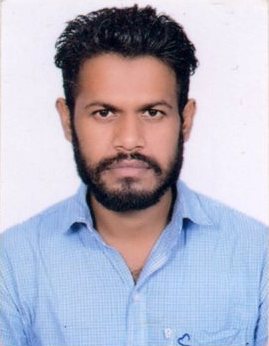 GURPREET Mail ID : gurpreet.375828@2freemail.com Mobile:  Whatsapp +971504753686 / +919979971283	APPLIED FOR THE POSITION OF “ HEAVY VEHICLE  DRIVER”PROFILE:- A Suitable position with an organization where I can utilize the best of my skills and abilities that fit of my education, skills and experience a place where can encourage and permitted to be an active participant as well vital contribute on development of the company.WORK EXPERIENCEWorking as “Heavy Truck Driver” in India from 3 years.1 year worked in ARMAN BUILDING CLEANING SERVIES as outside building cleaner in UAE.Skills:-Very energetic result oriented and organizedEffeicient and well behaved personExtremely hardworking  self motivated and able to work independently in a team environment under supervisionKeep exelent inter personal relation with colleagues and ready to help themLICENSE DETAILLicense No.		                                             Date of Issue : 01-11-2016Position : Heavy vehicle (no.4)                           Date of Expiry : 31-10-2026Place of Issue : AL FUJAIRAH ( UAE )ACADEMIC QUALIFICATIONDiploma in Electronic communication engg. PASSPORT DETAILPassport no.    : M2518392                             Date of Issue : 09-10-2014Place of Issue : Amritsar                                 Date of Expiry : 08-10-2024PERSONAL DETAIL:-Name                  :       GURPREET Date of birth        :      12/03/1994Nationality           :      IndianGender                  :      MaleReligion                :      SikhMarital Status        :      SingleLanguage known   :      English, Punjabi & HindiCurrent Location    :       IndiaDECLARATIONI hereby certify that the above information are true and correct according to the best of my knowledge & My Experience. If selected I assure that I would perform to the best of my abilities. Early awaiting a positive response.		GURPREET 